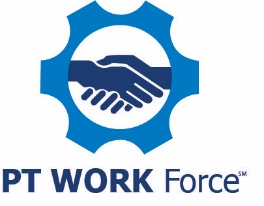 PTDA Bearings & Power Transmission, Inc.One Sprocket LaneReducer Springs, Michigan 48000PT/MC Job Description Product Manager - ExemptReports to: Marketing Manager or Engineering ManagerJob Summary:  Drive sales growth, manage product portfolio and seek an understanding of concepts and regulations in the PT industry. Plan and implement the needed product elements together with our company management including sales, marketing, support, service, facilities, infrastructure and partners.  Work with engineering to define product release requirements. Communicate with marketing to define the go-to-market strategy, helping them to understand the product positioning, key benefits, and target customers. Serve as the internal and external specialist for the product offering, occasionally working with the sales channel and key customers.Job Functions: Grow sales within the product familyDevelop and implement product launch plansContribute to improving our work processesRepresent the company’s interest in industry associationsTrain the organization on the responsible productSupport  sales organization within customer visitsDefinition of the product strategy for the US Identify market trends and analyze competitors (portfolio, strength and weaknesses)Identify markets and applications with growth potentialResponsible for all market launches (planning phase until market introduction according to Quality Gate process)Support sales and business development to enable significant sales growthSupport the marketing department (e.g. exhibitions, web)Skills Needed:Flexible to changing requirements, able to multi-taskGood communicator, professional and positive, team playerAble to work on own initiativeTechnically adept, good problem solving skills, self-motivated, creative, adaptable and assertiveGoal-oriented working method taking into account all problems and wishes (sales, technical production and customer wishes often conflict)Education Required:  Bachelor’s degree in Electrical or Mechanical EngineeringMinimum three (3) years experience in similar positionOther:  Reports to the Marketing Manager or Engineering ManagerAble and willing to travelEEO Statement:PTDA Bearings & Power Transmission, Inc. provides equal employment opportunities to all. We prohibit discrimination and harassment of any type without regard to race, color, religion, age, sex, national origin, disability status, protected veteran status, sexual orientation, or any other characteristic protected by federal, state or local laws. 